GUSTAV  KLIMT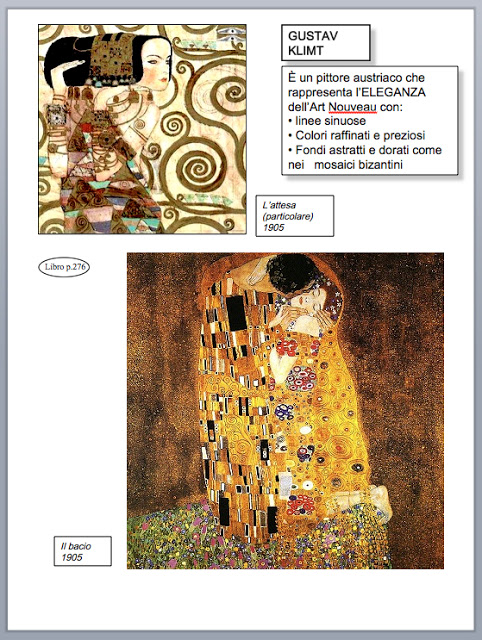 